Zabawa Ukryte wyrazy . Sówki waszym zadaniem jest przyjrzenie się fotografiom, i odgadniecie liter odpowiadających pierwszym głoskom   a następnie odczytanie hasła. Powodzenia. 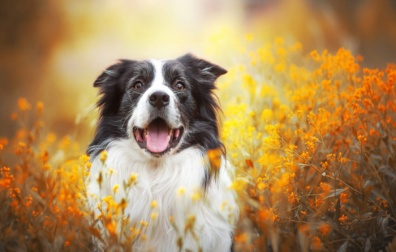 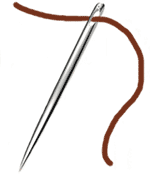 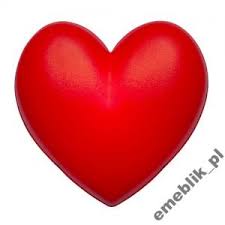 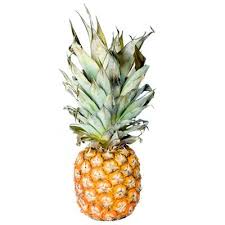 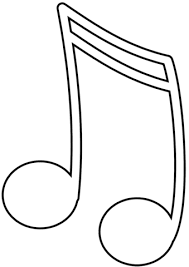 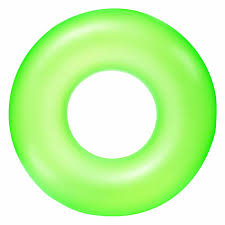 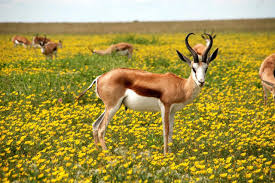 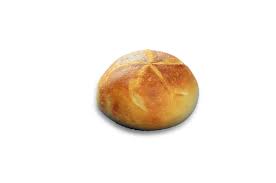 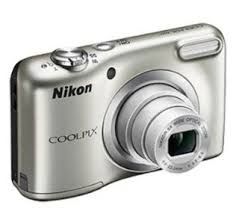 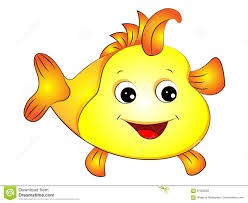 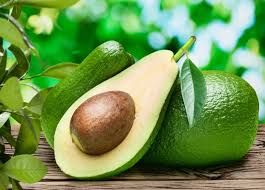 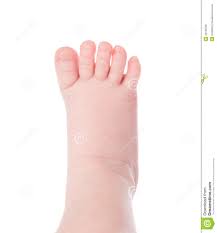 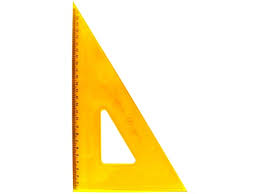 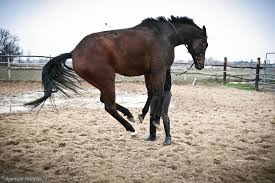 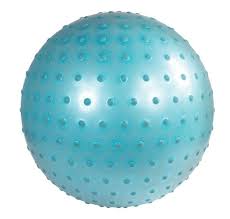 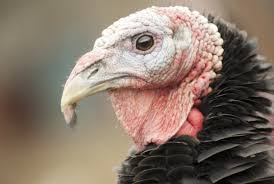 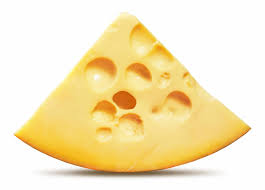 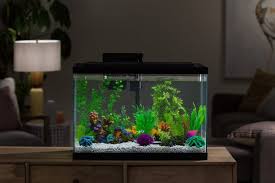 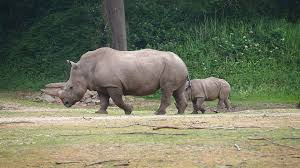 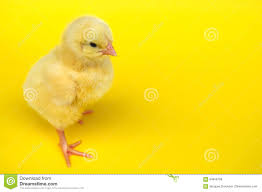 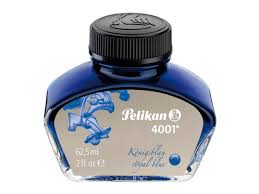 